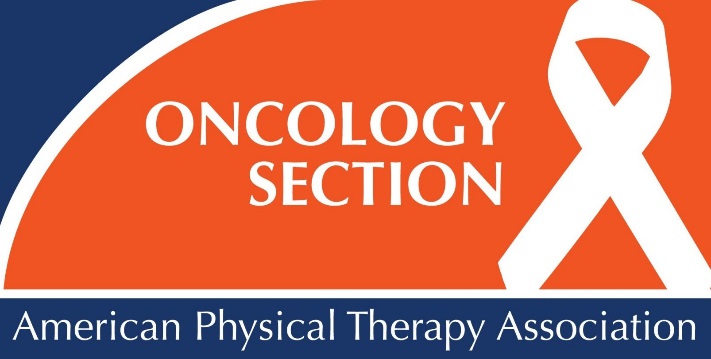 2018 ONCOLOGY SECTION SLATE OF CANDIDATESPresident-ElectLaura Sheridan, PT, DPT TreasurerNancy Paddison, PTA, BASharlynn Tuohy, PT, DPT, MBAMember at LargeScott Capozza, PTTiffany Kendig, PT, DPTMegan Pfarr, PT, DPTNominating Committee MemberMichelle Larson, PTKim Presson, PT, DPTGO TO WWW.ONCOLOGYPT.ORG TO VIEW EACH CANDIDATE’S BIOGRAPHY FORM